Муниципальное автономное общеобразовательное учреждение «Основная общеобразовательная школа № 14» г. Сысерть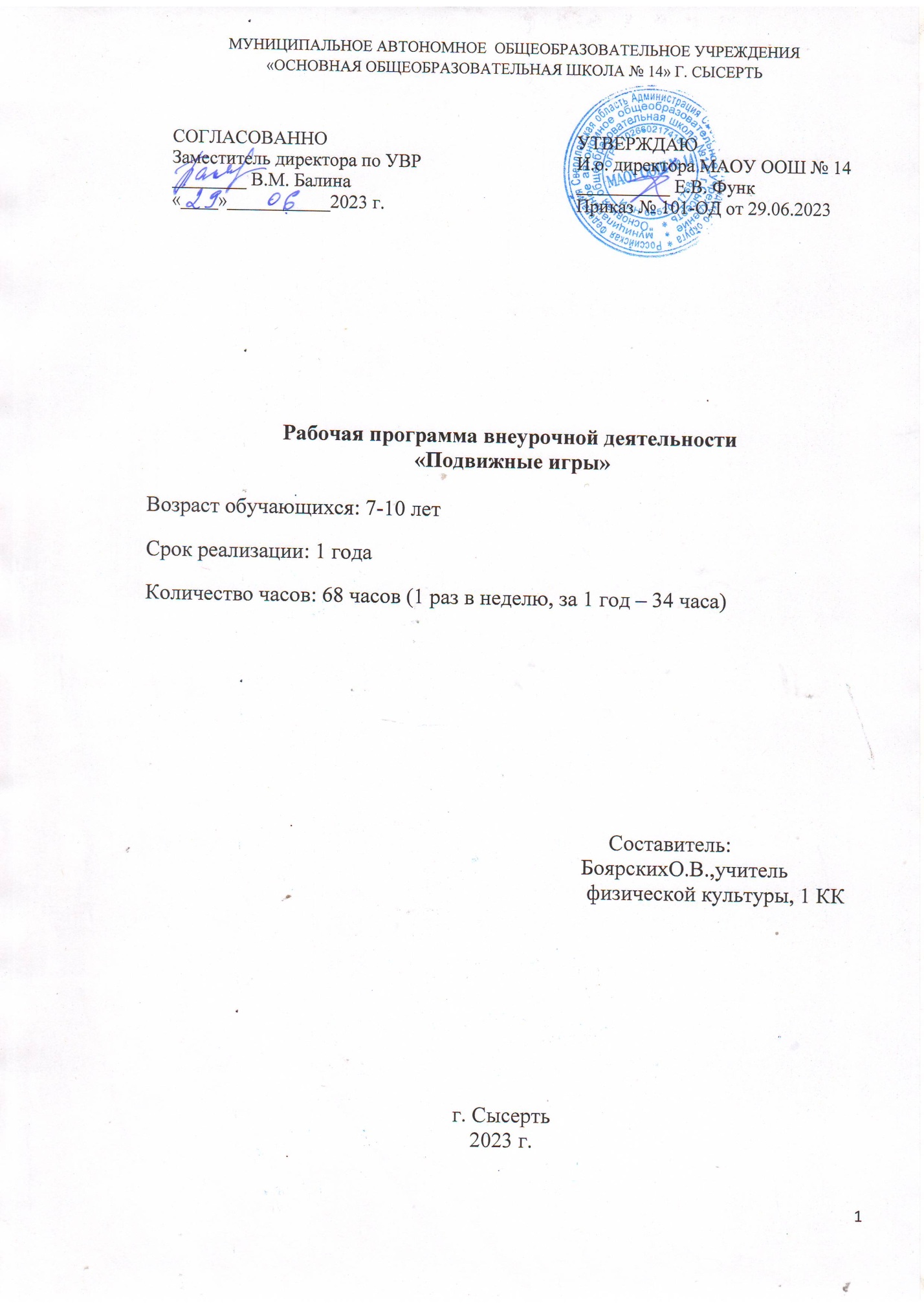 Рабочая программа внеурочной деятельности театрального кружка«Театр и мы»ВОЗРАСТНОЙ СОСТАВ: 7-11 летСРОК РЕАЛИЗАЦИИ – 1 годНаправленность программы: направление духовно-нравственноеУровень освоения программы: ОзнакомительныйКоличество часов: 2 часа в неделюВозраст обучающихся: 7 – 11 летСрок реализации дополнительной образовательной программы: 1 годФорма обучения: очнаяАвтор программы: Тагарифулина И.М.г. Сысерть2023 гОглавлениеПояснительная запискаСодержание программы.Планируемые результатыУчебно-тематический план Список литературы                       Пояснительная запискаТворчество – это естественное состояние ребенка, через которое он познает себя и окружающий мир. Оно является неотъемлемой частью развития ребенка как личности. Поэтому главная задача педагога дополнительного образования – развивать творческие способности детей, сохраняя их непосредственность и индивидуальность. При этом очень важно дать ребенку свободу для импровизации, чтобы развить его самостоятельность и укрепить веру в собственные силы.Младший школьный возраст  - важнейший период формирования жизненного ресурса  ребенка, этап становления его социальности, освоения общественных отношений, обогащения мировосприятия и развития личностных качеств. Особенно  значим этот период жизни для детей ОВЗ. В создаваемых новых условиях возможным стало решать проблемы, связанные с воспитанием, обучением и профилизацией детей с особенностями развития. Одним из важных элементов помощи детям с ограниченными возможностями, в качестве вспомогательного метода, может стать арттерапия. Метод арттерапии направлен:на положительный эмоциональный настройспособствует развитию коммуникативных навыковдает возможность воспитаннику выражать свои чувства в социально приемлемой формеспособствует творческому самовыражению, развитию воображения, практических навыковповышает адаптацию способности воспитанникаснижает негативные эмоциональные состояния и их проявления.Отличием данной программы  уже существующих является то, что она рассчитана на детей с ОВЗ. Дети с ограниченными возможностями - это дети, имеющие различные отклонения психического или физического плана, которые обусловливают нарушения общего развития, не позволяющие детям вести полноценную жизнь. У таких детей очень часто наблюдаются нарушения всех сторон психической деятельности: внимания, памяти, мышления, речи, моторики, эмоциональной сферы.Вся работа театра в целом направлена на комплексное развитие ребенка, которое включает:развитие пространственно-временной координации;развитие артикулярного аппарата;развитие слухо-моторной координации (согласованное соединение движения и речи);эмоциональное развитие;развитие вербальной, зрительной, слуховой и мышечной памяти;Направленность программыРабочая программа дополнительного образования реализуется по духовно-нравственному направлению.Новизна программыНовизной программы  является деятельностный подход к воспитанию и развитию подростка средствами театра, где школьник выступает в роли художника, исполнителя, режиссера, композитора спектакля; принцип креативности - предполагает максимальную ориентацию на творчество ребенка, на развитие его психофизических ощущений, раскрепощение личности.Педагогическая целесообразность.Данная программа рассчитана для школьников 7 - 11 лет и обусловлена их возрастными особенностями: разносторонними интересами,
любознательностью, увлеченностью, инициативностью. Данная программа, призвана расширить  творческий потенциал ребенка, обогатить словарный: запас, сформировать нравственно - эстетические чувства. Планируемое количество учеников 12 человек. Программа рассчитана на 68 часов, 34 учебные недели, 2 часа в неделю.Цель программы.Коррекция недостатков психического и физического развития детей с ограниченными возможностями здоровья средствами игровой деятельности.Задачи:Образовательные:Способствовать формированию познавательных и творческих интересов.Учить выделять главных действующих лиц, выражая к ним свое отношение.Учить работать организованно, в коллективеКоррекционно-развивающие:Способствовать развитию психических процессов (наблюдательности, внимания, восприятия, памяти, речи, мышления, воображения).Способствовать восстановлению эмоционально-волевого равновесия.Развивать общую пространственную ориентировку.Воспитательные:Воспитывать интерес к обучению.Воспитывать аккуратность, самостоятельность, целеустремленность.Воспитывать положительные черты характера: доброту, честность, трудолюбие, вежливость, ответственность.Условия реализации программы Программа коррекционной работы, составлена в соответствии с учетом индивидуальных особенностей психического развития контингента воспитанников с ОВЗ и на основании следующих нормативно-правовых документов:Закона РФ от 29 декабря 2012 года № 273-ФЗ «Об образовании» (изм. 28.02.2023)Постановление Главного государственного санитарного врача РФ от 28 сентября 2020 г. № 28 «Об утверждении санитарных правил СП 2.4.3648-20 «Санитарно-эпидемиологические	требования	к	организациям	воспитания и обучения, отдыха и оздоровления детей и молодежи» (далее – СанПиН)Международная Конвенция "О правах ребенка" от 20 ноября 1989 годаПисьма Минобразования РФ от 22 января 1998 г «Об учителях-логопедах и педагогах-психологах учреждений образования»Письма Минобразования РФ от 27 июня 2003 года №28-51-513/16 «Методические рекомендации по психолого-педагогическому сопровождению обучающихся в учебно-воспитательном процессе в условиях модернизации образования»Приказ Министерства труда и социальной защиты Российской Федерации от 05.05.2018 № 298 «Об утверждении профессионального стандарта «Педагог дополнительного образования детей и взрослых»Письмо Минобрнауки	России	от	29.03.2016	№	ВК-641/09 «О направлении методических рекомендаций» (вместе с «Методическими рекомендациями         по	реализации	адаптированных         дополнительных общеобразовательных программ, способствующих социально-психологической реабилитации, профессиональному самоопределению детей с ограниченными возможностями здоровья, включая детей-инвалидов, с учетом их особых образовательных потребностей»Постановлением Правительства РФ от 19 марта 2001 г. № 196 «Об утверждении Типового положения об общеобразовательном учреждении» ( с изменениями от 23 декабря 2002 года, 20 июля 2007 года, 18 августа 2008 года, 10 марта 2009 года)Содержание программы   Программа состоит из четырёх разделов, работа над которыми продолжается параллельно в течение учебного года.1 раздел.   «Основы театральной культуры». Данный раздел призван познакомить учащихся с театром, как видом искусства: дать понятие, узнать, что даёт театральное искусство в формировании личности. Он включает в себя беседы, видео просмотры и аудио прослушивание. 2 раздел.  «Ритмопластика». Раздел включает в себя ритмические, музыкальные, пластические игры и упражнения, призванные обеспечить развитие естественных психомоторных способностей учащихся, развитие свободы и выразительности телодвижений.3 раздел.    «Культура и техника речи, мимики, эмоций, жестов» - объединяет игры и упражнения, направленные на развитие дыхания и свободы речевого аппарата, умение владеть мелкой мускулатурой лица, правильной артикуляцией, чёткой дикцией, разнообразной интонацией. Сюда включены игры со словами, развивающие связную образную речь, творческую фантазию, умение сочинять небольшие рассказы и сказки, подбирать простейшие рифмы.4 раздел.       «Подготовка спектакля» - Развитие актерских умений и навыков          воображения, сценического внимания, предлагаемых  обстоятельствах, и перевоплощения. Развитие игрового поведения, находчивости, способности творчески относиться к любому делу, умений общения со сверстниками и взрослыми в различных  жизненных ситуациях, формирование навыков действия с воображаемыми предметами Форма проведения работыЗанятия проходят в форме бесед, игр и репетиций индивидуально и группами по 6-12 человек. Место проведения – актовый (Спортивный) зал. Продолжительность занятия 40 минут, в зависимости от возраста детей и их психологических особенностей. Индивидуально-групповые занятия, система творческих игр и упражнений, беседы, спектакли и праздники, требующих от детей и взрослого активных совместных поисков.Принципы проведения занятий:Наглядность в обучении - осуществляется на восприятии наглядного материала.Доступность - занятие составлено с учетом возрастных особенностей, построенного по принципу дидактики (от простого к сложному)Развивающий и воспитательный характер обучения – для расширение кругозора, для развитие патриотических чувств и познавательных процессов.Ожидаемые результаты.За 1 год реализации программы планируется достижение следующих метапредметных результатов, которые  включают освоенные обучающимися универсальные учебные действия (регулятивные, познавательные и коммуникативные):Регулятивные 1. Самостоятельно  формулировать задание: определять его цель, планировать свои действия для реализации задач, прогнозировать результаты, осмысленно выбирать способы и приёмы действий, корректировать работу по ходу выполнения.2. Выбирать для выполнения определённой задачи различные средства: литературу, ИКТ(информационно - коммуникационные технологии).3.Осуществлять итоговый и пошаговый контроль результатов.4. Оценивать результаты собственной деятельности.5. Адекватно воспринимать аргументированную критику ошибок и учитывать её в работе над ошибками.Познавательные:1. Сопоставлять  и отбирать информацию, полученную из  различных источников (словари, справочники, сеть Интернет).2. Анализировать, сравнивать, группировать различные объекты, явления, факты; устанавливать закономерности и использовать их при выполнении заданий, строить логические рассуждения, использовать обобщенные способы и осваивать новые приёмы, способы.Коммуникативные:1.Владеть диалоговой формой речи.2.  Оформлять свои мысли в устной речи с учетом своих учебных и жизненных речевых ситуаций. 3. Формулировать собственное мнение и позицию; задавать вопросы, уточняя непонятое в высказывании собеседника, отстаивать свою точку зрения, соблюдая правила речевого этикета.4. Критично относиться к своему мнению. Уметь взглянуть на ситуацию с иной позиции. Учитывать разные мнения и стремиться к координации различных позиций при работе в паре. Договариваться и приходить к общему решению. 5. Участвовать в работе группы: распределять обязанности, планировать свою часть работы; уточняя план действий; выполнять свою часть обязанностей; осуществлять самоконтроль, взаимоконтроль и взаимопомощь.В результате реализации программы планируется достижение следующих личностных результатов.Художественно-эстетическое развитие:• приобщение к высокохудожественной литературе, музыке;• развитие воображения;• приобщение к совместной дизайн-деятельности по моделированию элементов костюма, декораций, атрибутов;• реализация самостоятельной творческой деятельности детей.Физическое развитие:• согласование действий и сопровождающей их речи;• умение воплощать в творческом движении настроение, характер и процесс развития образа;• выразительность исполнения основных видов движений;• координации движений, мелкой моторики руки, снятие мышечного напряжения, формирование правильной осанки.Во время прохождения учебной программы у воспитанника сформируются элементарные навыки актерского мастерства, артикуляции, сценической пластики и пантомимы. Дети станут самостоятельнее и увереннее в себе на сцене и в жизни, а так же более эмоционально отзывчивыми. К концу первого года обучения ученик:ЗНАЕТ:1.      Что такое театр2.      Чем отличается театр от других видов искусств3.      С чего зародился театр4.      Какие виды театров существуютИМЕЕТ ПОНЯТИЯ:1.      Об оформлении сцены2.      О нормах поведения на сцене и в зрительном залеУМЕЕТ:1.      Направлять свою фантазию по заданному руслу2.      Образно мыслить3.      Концентрировать вниманиеПРЕОБРЕТАЕТ  НАВЫКИ:1.      Общения с партнером (одноклассниками)2.      Элементарного актёрского мастерства3.      Коллективного творчестваА так же избавляется от излишней стеснительности, боязни общества, комплекса "взгляда со стороны", приобретает общительность, открытость, бережное отношение к окружающему миру, ответственность перед коллективом.Форма подведения итогов:Праздничные мероприятия, театральные постановки. Учебно-тематический планКАЛЕНДАРНЫЙ УЧЕБНЫЙ ГРАФИКПродолжительность учебного года и количество учебных недель по классамПродолжительность учебных четвертейПродолжительность каникул в течение учебного года:Список используемой литературыДоронова Т. Н. «Театрализованная деятельность как средство развития детей 4-6 лет» / М.: «Обруч», 2014Минина Т. А., Заботина О. П.  «Музыкальный театр в детском саду: Конспекты НОД» / М.: УЦ «Перспектива», 2015Каргина З.А. «Практическое пособие для педагога дополнительного образования» / М.: «Школьная пресса», 2008Дж. Кэмерон «Художник есть в каждом. Как воспитать творчество в детях» /М.: «Манн, Иванов и Фербер» 2015Медведева И.Я., Шишова Т.Л..»Улыбка судьбы. Роли и характеры» М.: «ЛИНКА-ПРЕСС», 2002Генов Г.В. «Театр для малышей» М., «Просвещение», 1968Выготский Л.С. «Концепция о соотношении первичных и вторичных нарушений»Выготский Л.С., Малофеев Н.Н. «Учение об общих и специфических закономерностях развития аномальных детей»Нормативно-правовые документы Минобразования РФ.№п/пТемаКоличество часов    теорияпрактикаФорма аттестации\ контроль1Театральная игра. Вводное занятие  1ч1Беседа 2Театральная игра" Веселые артисты" 1ч1Исполнение роли3Формы сценической деятельности.1ч1Беседа 4Ритмопластика. Беседа о сценическом движении как о средстве выразительности и его особенностях.1ч1Беседа 5-6Ритмопластика массовых сцен и образов.2ч11Беседа 7Культура и техника речи. Что  значит красиво говорить? Беседа о словах паразитах речи.1ч1Беседа8-9Интонация, динамика речи, темп речи. Практикум.2 ч11Исполнение 10-11Сценическая речь во взаимодействии со сценическим движением, фонограмма.2 ч11Исполнение  12-13Театрализация, репетиционная деятельность. Сценарий и правила работы с ним.  2ч11Исполнение роли14Игровое занятие  "Кого бы я хотел сыграть".1ч1Исполнение роли15-16Прочтение сценария презентации театрального кружка. Обсуждение  сценария. Распределение ролей .2 ч11Исполнение сценария 17-19 Чтение  по ролям.Работа над дикцией.3ч12Исполнение роли20-25Репетиционная деятельность.6 ч24Исполнение роли26-28Оформление зала, подбор костюмов.3 ч12Оформление 29Генеральная репетиция.1 ч1Спектакль 30-31Презентация театрального кружка для  детей школы.2 ч11Презентация 32Сказка   спектакль "Теремок"1 ч1Исполнение роли33-34Чтение сказки по ролям.Работа над дикцией.2 ч11Исполнение роли35-39Репетиционная деятельность.5 ч23Исполнение роли40-41Подбор костюмов,  реквизита.2 ч242Генеральная репетиция.1 ч1Спектакль 43-44Премьера спектакля.2 ч2Показ спектакля 45-46Экскурсия в районный  Дом Культуры.Просмотр спектакля. 2 ч 2Беда 47-48Прочтение сценария сказки "Репка". Обсуждение  сценария. Распределение ролей сказки.   2 ч11Исполнение роли49-50Чтение сказки по ролям. Работа над дикцией. 2ч11Исполнение роли51-53Репетиционная деятельность.3ч12Исполнение роли54-55Подбор костюмов,  реквизита.2ч256-57Премьера спектакля.2ч2Премьера 58-59Ритмопластика массовых сцен и образов.2 ч1160-61Сценическая речь во взаимодействии со сценическим движением, фонограмма.2 ч2Исполнение 62-64 Культура и техника речи. Что  значит красиво говорить? Беседа о словах паразитах речи.3 ч12Исполнение 65-66Занятие "Театральный костюм"2 ч267-68Практическое занятие "Костюм любимого героя".2ч2Итого:68ч Окончание учебного годаОкончание учебного годаколичество учебных недель1(доп) 1 класс, 3 ТУ25.05.2024.332-4 классы31.05.2024.345-9 классы, 7-12 ТУ31.05.2024.34Продолжительность учебных четвертей для 1 (доп), 1, 3 ТУ классов:Продолжительность учебных четвертей для 2-4 классов:Продолжительность учебных четвертей для 5 – 9, 7-12 ТУ классов:1 четверть с 01.09.23 по 31.10.23(8 недель)1 четверть с 01.09.23 по 31.10.23(8 недель)1 четверть с 01.09.23 по 31.10.23(8 недель)2 четверть с 10.11.23 по 29.12.23(7 недель)2 четверть с 10.11.23 по 29.12.23(7 недель)2 четверть с 10.11.23 по 29.12.23(7 недель)3 четверть с 08.01.24 по 17.03.24(10 недель)3 четверть с 08.01.24 по 17.03.24(10 недель)3 четверть с 08.01.24 по 17.03.24(10 недель)4 четверть с 27.03.24 по 31.05.24(9 недель)4 четверть с 27.03.24 по 31.05.24(9 недель)4 четверть с 27.03.24 по 31.05.24(9 недель)Осенние – 01.11.2023 - 09.11.2023 (9 дней) -1 (доп), 1-9, 7-12 ТУ классыЗимние - 30.12.2023 - 07.01.2024 (9 дней) -1 (доп), 1-9, 7-12 ТУ классыВесенние – 18.03.2024 – 26.03.2024 (9 дней) – 1 (доп), 1-9, 7-12 ТУ классыЛетние – 25.05.2024 -31.08.2024 (107 дней) – 1 (доп), 1, 3 ТУ, 9 классы;  с 31.05.2024-31.08.2024.- 2-8, 7-12 ТУ (93 дня)Итоговая аттестация в 9 классе с 01.06.2024-10.06.2024 гДополнительные каникулы для 1 (доп), 1, 3 ТУ -го класса – 10.02.2024 – 18.02.2024 (9 дней)